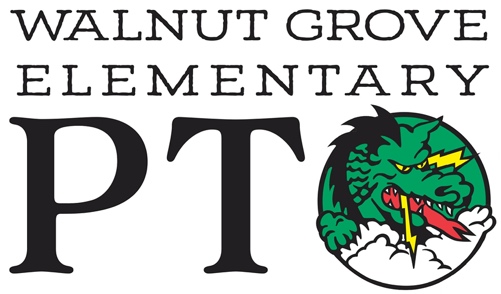 General Meeting MinutesTuesday, April 4th, 20239:30amMeeting called to order at 9:35 a.m.Motion was made by Amy Childress to approve the Minutes from the general PTO meeting on March 7th, 2023, seconded by Marla Anderson, motion approved.Principal’s ReportThank you to treat cart coordinators, those that put on the Mother Son event, and those who took part in the Dragon Dash event last week.A PTO volunteer appreciation event will be held before the general PTO meeting next month.Kindergarten registration for next Fall has begun.  Please encourage your neighbors to sign up if they have an incoming kindergarten student.Kindergarten Roundup will be held on May 4th at Walnut Grove.Mr. B’s music club’s performance will be held April 13th.  Also on the 13th, the district will hold the first “Come Be a Dragon Night.”  This is a meeting to learn about Carroll ISD and open enrollment for first responders and certain Westlake residents.  Requests to attend Carroll ISD schools will be granted as space is available.Walnut Grove night with the varsity dragon baseball team will be held April 28th.  The first 9 students to arrive will be invited out on the field for the national anthem.Pre-registrations will open soon for the 3rd Grade Wax Museum on May 17th, the 1st Grade Fairy Tale Ball on May 18th, and Mornings with Mom.  During the final week of school, Kindergarten graduation will be held Monday, 4th grade graduation will be held Tuesday and class parties will be held Wednesday.  Pre-registration will also open for Field Day.4th grade clap-out will be held outside pending the weather at 11 a.m.  Families can sign their dragons out following clap out.Officers ReportsPresident---- Corie BrownMother Son event “Out of this World”, was a huge success. Thank you to our coordinators, Kristle Wachtler, Christine Johnsen, and Lacy Ingalls.WGES Dragon Dash was great fun! Thank you to Cariane Reese, Elizabeth Wall and team for all of your hard work on this event and being able to pivot when the wind changed some of your plans. Everyone had a great time!Our spring auction was a success bringing in over $32,000.  Thank you all so much for supporting our fundraising efforts.Last Dad’s Club of the year is coming up on Friday, April 14th. This event will be sponsored by Peace, Love and Little Donuts.  We are working on a speaker, as our current speaker now has a conflict.Bricks for 4th grade are being purchased.  We will update once they are installed.Treasurer---- Erin Jewel Financial Update/Budget updatesP&L was reviewed.VP Fundraising----Val PatelThanks to our sponsors for the Dragon Dash- The Millar Family and Giggles and Grins.Mark your calendars for our next spirit night, April 19th from 11 a.m.-8 p.m. at Mooyah.  The percent donated back to PTO will depend upon sales.Please check with your employers to see if they provide a program that gives money back to the school for volunteer hours served at the school.VP Volunteers----Tara BrittonMay 1st -5th is teacher appreciation week.  Homeroom moms will be responsible for providing their teachers with lunch on May 2nd and 4th.  A $30 check from the PTO will be provided and will be available to pick up at the front office.  VP Community ---- Erica WillisWe contributed 848 cereal boxes to the North Texas Food Bank via the school-wide Cereal Box Challenge.Sole for Souls- Our district collected 1,163 pairs of shoes, 583 pairs were from Walnut Grove!  The 3rd grade community project, The Joy Project, will run from April 3rd -April 7th.  Students will collect bunnies for Cooks Childrens in Fort Worth.Kindergarten Earth Day is Saturday April 22nd. More information will be available soon.VP Communications---- Bryanna RoopAll of the dates have been updated on the PTO calendar.Advisor’s Report---- Danielle Gibson Site based requests- nonePresident Elect---- Wendy HomeVolunteers of the month- Katie Whitecamp and Beth Roberson for Hospitality, Kristle Wachtler and Lacy Ingalls for Mother Son event, Elizabeth Wall, Rachel Curry and Cariane Reese for Dragon Dash.Next year’s executive slate-see attached sheet.  Motion to approve next year’s executive slate made by Danielle Gibson, seconded by Tina Wilkins and motion unanimously approved. Secretary---- Jessica TylerThank You’s- 2 from Callie Brown, 2 from SPED and 2 from 2nd gradeNew and Unfinished BusinessGym floor update- we hope to hear back from the district shortly on what they are willing to provide.Please view the email that was sent out last night regarding funding for our district, sign the petition and send notes to advocate for increased budgets.On the afternoon of May 16th, we will hold our retirement party and tenure celebration.  Retirees include Barnes, Parsley, Peterson, Connell, and Nurse Hogan.  Please Invite to Write now through May 24th to provide input about your child and their particular needs regarding their teacher or classroom for the upcoming school year.  Invite to Write will remain open through May 24th.Seniors will have a celebration on May 17th from 3:15-4:15p.m. We are needing volunteers to decorate for the event.Meeting adjourned at 10:13 a.m. 